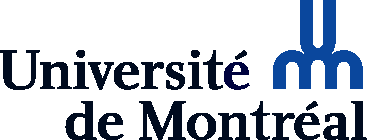 Baccalauréat en enseignement au secondaireGrille d’appréciation SOMMATIVE du répondantFaculté des sciences de l'éducationCentre de formation initiale des maîtresC.P. 6128, Succursale Centre-villeMontréal, Québec,  H3C 3J7télécopieur: 514-343-5812ÉVALUATION DES APPRENTISSAGES VISÉS ET DES EXIGENCES LIÉES AU CONTEXTE PROFESSIONNEL Commentaires :STAGE : EDU 1012Stagiaire :Discipline : Répondant :École: Superviseur de stage :FONDEMENTS*Le stagiaire devra démontrer son ouverture face à ces compétencesFONDEMENTS*Le stagiaire devra démontrer son ouverture face à ces compétencesFONDEMENTS*Le stagiaire devra démontrer son ouverture face à ces compétencesFONDEMENTS*Le stagiaire devra démontrer son ouverture face à ces compétencesAgir en tant que professionnel, héritier, critique et interprète d’objets de savoirs et de culture.*	Agir en tant que professionnel, héritier, critique et interprète d’objets de savoirs et de culture.*	 Répond aux exigences 
 Répond partiellement aux exigences
 Ne répond pas aux exigences Répond aux exigences 
 Répond partiellement aux exigences
 Ne répond pas aux exigencesCommuniquer clairement et correctement dans la langue d’enseignement à l’oral et à l’écrit.*Communiquer clairement et correctement dans la langue d’enseignement à l’oral et à l’écrit.* Répond aux exigences 
 Répond partiellement aux exigences
 Ne répond pas aux exigences Répond aux exigences 
 Répond partiellement aux exigences
 Ne répond pas aux exigencesPoints fortsPoints fortsPistes de développement Défis à relever ou points à améliorerPistes de développement Défis à relever ou points à améliorerACTE D’ENSEIGNER*Le stagiaire devra démontrer son ouverture face à ces compétencesACTE D’ENSEIGNER*Le stagiaire devra démontrer son ouverture face à ces compétencesACTE D’ENSEIGNER*Le stagiaire devra démontrer son ouverture face à ces compétencesACTE D’ENSEIGNER*Le stagiaire devra démontrer son ouverture face à ces compétencesConcevoir des situations d’enseignement-apprentissage.*Concevoir des situations d’enseignement-apprentissage.*Concevoir des situations d’enseignement-apprentissage.* Répond aux exigences 
 Répond partiellement aux exigences
 Ne répond pas aux exigencesPiloter des situations d’enseignement-apprentissage.*Piloter des situations d’enseignement-apprentissage.*Piloter des situations d’enseignement-apprentissage.* Répond aux exigences 
 Répond partiellement aux exigences
 Ne répond pas aux exigencesÉvaluer la progression des apprentissages des élèves.*Évaluer la progression des apprentissages des élèves.*Évaluer la progression des apprentissages des élèves.* Répond aux exigences 
 Répond partiellement aux exigences
 Ne répond pas aux exigencesPlanifier, organiser et superviser le mode de fonctionnement du groupe classe.*Planifier, organiser et superviser le mode de fonctionnement du groupe classe.*Planifier, organiser et superviser le mode de fonctionnement du groupe classe.* Répond aux exigences 
 Répond partiellement aux exigences
 Ne répond pas aux exigencesPoints fortsPoints fortsPoints fortsPistes de développementDéfis à relever ou points à améliorerCONTEXTE SOCIAL ET SCOLAIRE*Le stagiaire devra démontrer son ouverture face à ces compétencesCONTEXTE SOCIAL ET SCOLAIRE*Le stagiaire devra démontrer son ouverture face à ces compétencesCONTEXTE SOCIAL ET SCOLAIRE*Le stagiaire devra démontrer son ouverture face à ces compétencesCONTEXTE SOCIAL ET SCOLAIRE*Le stagiaire devra démontrer son ouverture face à ces compétencesAdapter ses interventions aux besoins et caractéristiques des élèves en difficulté.*	Adapter ses interventions aux besoins et caractéristiques des élèves en difficulté.*	 Répond aux exigences 
 Répond partiellement aux exigences
 Ne répond pas aux exigences Répond aux exigences 
 Répond partiellement aux exigences
 Ne répond pas aux exigencesIntégrer les technologies de l’information et des communications à son enseignement.*Intégrer les technologies de l’information et des communications à son enseignement.* Répond aux exigences 
 Répond partiellement aux exigences
 Ne répond pas aux exigences Répond aux exigences 
 Répond partiellement aux exigences
 Ne répond pas aux exigencesCoopérer avec l’équipe-école, les parents et les partenaires sociaux.*Coopérer avec l’équipe-école, les parents et les partenaires sociaux.* Répond aux exigences 
 Répond partiellement aux exigences
 Ne répond pas aux exigences Répond aux exigences 
 Répond partiellement aux exigences
 Ne répond pas aux exigencesTravailler de concert avec les membres de l’équipe pédagogique.*Travailler de concert avec les membres de l’équipe pédagogique.* Répond aux exigences 
 Répond partiellement aux exigences
 Ne répond pas aux exigences Répond aux exigences 
 Répond partiellement aux exigences
 Ne répond pas aux exigencesPoints fortsPoints fortsPistes de développement Défis à relever ou points à améliorerPistes de développement Défis à relever ou points à améliorerIDENTITÉ PROFESSIONNELLEIDENTITÉ PROFESSIONNELLEIDENTITÉ PROFESSIONNELLEIDENTITÉ PROFESSIONNELLES’engager dans une démarche individuelle et collective de développement professionnel.	S’engager dans une démarche individuelle et collective de développement professionnel.	 Répond aux exigences 
 Répond partiellement aux exigences
 Ne répond pas aux exigences Répond aux exigences 
 Répond partiellement aux exigences
 Ne répond pas aux exigencesAgir de façon éthique et responsable dans l’exercice de ses fonctions.Agir de façon éthique et responsable dans l’exercice de ses fonctions. Répond aux exigences 
 Répond partiellement aux exigences
 Ne répond pas aux exigences Répond aux exigences 
 Répond partiellement aux exigences
 Ne répond pas aux exigencesPoints fortsPoints fortsPistes de développementDéfis à relever ou points à améliorerPistes de développementDéfis à relever ou points à améliorerNom en lettres moulées du répondantSignature du répondant (votre courriel institutionnel fait foi de votre signature)DateDate